遊佐町地域活性化拠点施設（旧八福神）　利活用案　提案書遊佐町長　時田博機　殿提案者　　　　　　　　　　　　　　　　　所在地（住所）　　　　　　　　　　　　　　　　　名称（氏名）　　　　　　　　　　　　　　印　　　　　　　　　　　　　　　　　代表者　　　　　　　　　　　　　　　　　連絡先　電話　　　　　　　　　　　　　　　　　　　　　FAX　　　　　　　　　　　　　　　　　　　　　e-mail■提案内容（１）提案したい事業の産業分類（当てはまるものに○をつけてください）　　A農業、林業／B漁業／C鉱業、採石業、砂利採取業／D建設業／E製造業／F電力・ガス・熱供給・水道業／G情報通信業／H運輸業、郵便業／I卸売・小売業／J金融業、保険業／K不動産業、物品賃貸業／L学術研究、専門・技術サービス業／M宿泊業、飲食サービス業／N生活関連サービス業、娯楽業／O教育、学習支援業／P医療、福祉／Q複合サービス事業／Rサービス業（他に分類されないもの）／S公務T分類不能（２）提案したい事業内容　　（事業内容をできるだけ具体的に解りやすくご記載ください）（３）事業で使用したい場所　（使用したい場所を塗りつぶしてください）※青部分を除く。【１階】【２階】（４）どのくらいの規模で事業を行う予定か。　※現在の計画をご記入ください常雇　　　　名　　臨時雇　　　　名　　パート　　　名　　アルバイト　　　名合計　　　　名（５）事業を行うにあたりどのくらいの費用を見込んでいるか。（６）いつごろから開業したいと考えているか。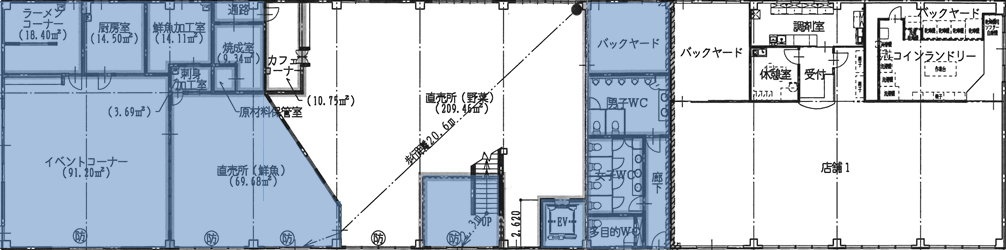 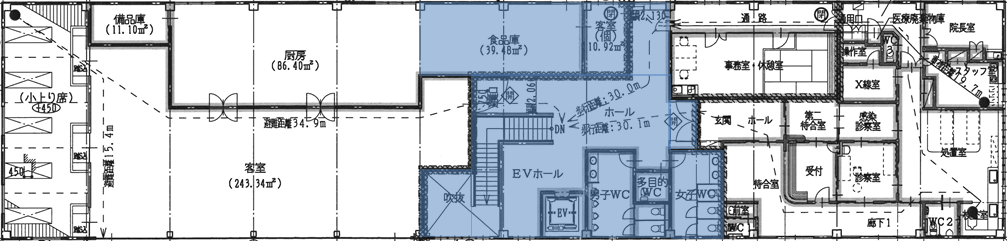 